27 y 28 de Noviembre 2020 1º Congreso de Educación en Ciencias BiológicasOrganizado en el marco del Instituto de Investigaciones en Educación Superior (IIES)Facultad de Odontología de La Plata / U.N.L.PPRIMERA CIRCULAR (actualizada)BIENVENIDA La Asignatura Histología y Embriología de la Facultad de Odontología de la Universidad Nacional de la Plata les da la bienvenida al Primer Congreso de Educación en Ciencias Biológicas a desarrollarse los días viernes 27 y sábado 28 de noviembre del corriente. Este evento está organizado en el marco del Instituto de Investigaciones en Educación Superior y convoca a docentes, graduados/as, investigadores/as y becarios/as vinculados/as a la educación en distintas disciplinas comprendidas en las ciencias biológicas. Asimismo, contaremos con un Capítulo Estudiantil para la participación de estudiantes de todos los niveles.Atentos a los cuidados de la salud y recomendaciones generales, es que este primer congreso tendrá una modalidad virtual. Contaremos con conferencias sincrónicas y asincrónicas de las que participarán destacados disertantes de carácter nacional e internacional que abordarán temáticas de actualidad en educación universitaria e investigación. Asimismo, se organizarán reuniones de trabajo para que los aportes de los y las participantes puedan ser compartidos y divulgados.Aquellas contribuciones que se destaquen por su innovación, originalidad o creatividad serán reconocidas con Menciones Especiales. OBJETIVOS 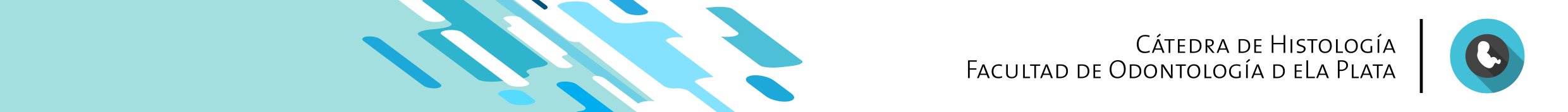 Generar un espacio de intercambio de experiencias de enseñanza y aprendizaje innovadoras acerca de los desafíos que se presentan en las prácticas docentes universitarias Promover el diálogo entre distintos actores del quehacer docente y de la investigación, comprometidos en los procesos de transformación en el campo de la educación.Favorecer el debate, la reflexión y la elaboración de propuestas superadoras en torno a problemáticas relevantes asociadas con el aprendizaje y la enseñanza de las Ciencias Biológicas contribuyendo a mejorar la calidad de la educación científica.Contribuir a la actualización profesional de los y las docentes desde una perspectiva crítica y comprometida.Fortalecer el vínculo entre los futuros profesionales y contribuir a la formación académico científica de los estudiantes.SEDE Plataformas virtuales Facultad de Odontología / Universidad Nacional de La Plata - Buenos Aires - Argentina CONVOCANAsignatura Histología y Embriología|Instituto de Investigaciones en Educación Superior | Facultad de Odontología | Universidad Nacional de La Plata ÁREAS DISCIPLINARESEl amplio campo de las ciencias biológicas convoca a contribuciones de educación universitaria comprendidas en distintas disciplinas: Histología - Anatomía - Biofísica - Biología -  Bioquímica - Microbiología – Otras disciplinas relacionadas. PRESENTACIÓN DE LOS TRABAJOS Invitamos a los docentes e investigadores a presentar trabajos originales en los siguientes formatos: Experiencias de enseñanza- aprendizaje. Relatos de experiencias de la práctica docente, innovaciones y propuestas didácticas, metodológicas y curriculares.Investigación en educación universitaria. Proyectos y avances o resultados finales de investigaciones en educación.Capítulo Estudiantil. Los estudiantes podrán presentar producciones en educación y extensión guiados por Asesores Científicos.PAUTAS PARA LA ENVÍO DE RESÚMENESLos resúmenes deberán ser enviados en la Plantilla para la presentación de trabajos que pueden descargar en el sitio https://cecib2020.com El plazo de recepción de trabajos es hasta el 15 de octubre de 2020. Se permite un máximo de 5 (cinco) autores. Cada autor podrá presentar hasta 2 (dos) trabajos en cualquiera de las modalidades. Para el envío del resumen al menos 1 autor deberá estar inscripto y abonar el arancel del Congreso adjuntando el comprobante de pago.Los/as estudiantes que participen con un trabajo no deberán abonar inscripción para el envío.SOBRE LA ACEPTACIÓN DE LOS TRABAJOS 1.- Recepción y aceptaciónTodos los resúmenes serán revisados por un comité evaluador.2.- Aspectos Bioéticos y LegalesEl sentido ético debe preservarse en todos los trabajos, cualquiera sea su naturaleza o categoría.3.- Los resúmenes aceptados y presentados en las reuniones de trabajos serán publicados en el libro de las Memorias del Congreso, con su respectivo ISBN.ENVÍO DE RESÚMENES: contacto@cecib2020.com4.- La modalidad de presentación de los trabajos será en formato póster mediante una plantilla que estará disponible oportunamenteINSCRIPCIÓNLa inscripción al congreso se realizará a través de la siguiente dirección: https://cecib2020.comAdjuntando comprobante de pagoAranceles y modos de pago ▪ Arancel del Congreso: 5000 pesos argentinos.▪ Graduados de la Universidad Nacional de La Plata:  2500 pesos argentinos (beca del 50%). ▪ Docentes de la  Universidad Nacional de La Plata y Facultades miembros de AFORA: 1250 pesos argentinos (beca del 75%)▪ Estudiantes. becas 100% del arancel.Por deposito o transferencia a: UNIVERSIDAD NACIONAL DE LA PLATA-FACULTAD DE ODONTOLOGÍACUIT- 30-54666670-7CBU- 0110030320000161902971Cta.Cte: 0016190297Enviar el comprobante a:  contacto@cecib2020.comAsunto: “INSCRIPCIÓN CONGRESO”Se emitirán los recibos correspondientes una vez corroborados los datos.FECHAS IMPORTANTESInscripción: hasta la fecha de realización.Presentación de trabajos: desde el lunes 21 de septiembre hasta el 15 octubre del 2020.Comunicación de la aceptación de los trabajos: 15 de noviembre de 2020.Inicio 1° Congreso: 27 y 28 de noviembre de 2020. Comunicación de las Menciones 28 de noviembre de 2020CONSULTAS - INFORMACIÓN - ENVÍO DE TRABAJOS: contacto@cecib2020.com